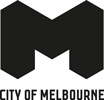 Dodds Street Linear ParkConstruction bulletin February 2023City of Melbourne’s works on the Dodds Street Linear Park project are progressing. This project will convert roadway between Grant Street and Southbank Boulevard into public open space, with 1,300 square metres of native grassland planting and 35 new trees set amongst paved bluestone pathways and gathering spaces.

It will increase the area’s tree canopy and biodiversity, prioritising pedestrians in this flexible new space. The northern end of the street will operate as a shared zone, enabling the arts precinct businesses to continue creating the world-class artistic and cultural offerings our city is known for.Dodds Street Linear Park will breathe new life into this under-explored part of the city, increase visitation to the area, and provide students, residents, visitors and workers a place to gather, rest and explore.Timeline and scopeLandscape works have started and are anticipated to be completed by the end of December 2023. In February and March 2023 works will include:demolitiondrainage workstrench excavationpipe layinginstallation of concrete base for pavingexcavation of kerb, gutter and asphalt.ImpactsWorks will take place between 7am and 6pm Monday to Friday and 8am to 3pm on Saturdays. Access to all properties in Dodds Street will be maintained throughout the construction period, though access paths may change. While works are underway you may notice:occasional noise from demolition, excavation and paving worksmovement of construction vehicleswork areas will be fenced off and signs will direct pedestrians, cyclists and motorists to move safely around the areacyclists and scooter riders must dismount as directed to ensure Dodds Street remains safe for all usersDodds Street will be closed for parking and traffic, except for delivery and service vehicles. Accessible parking bays will be relocated temporarily to Sturt Street, near the Melbourne Recital Centre.Stay informedTo stay up-to-date with this project, please subscribe to receive updates via email.For more information, call 9658 9658 or visit melbourne.vic.gov.au/doddsstreet 